Update January 2015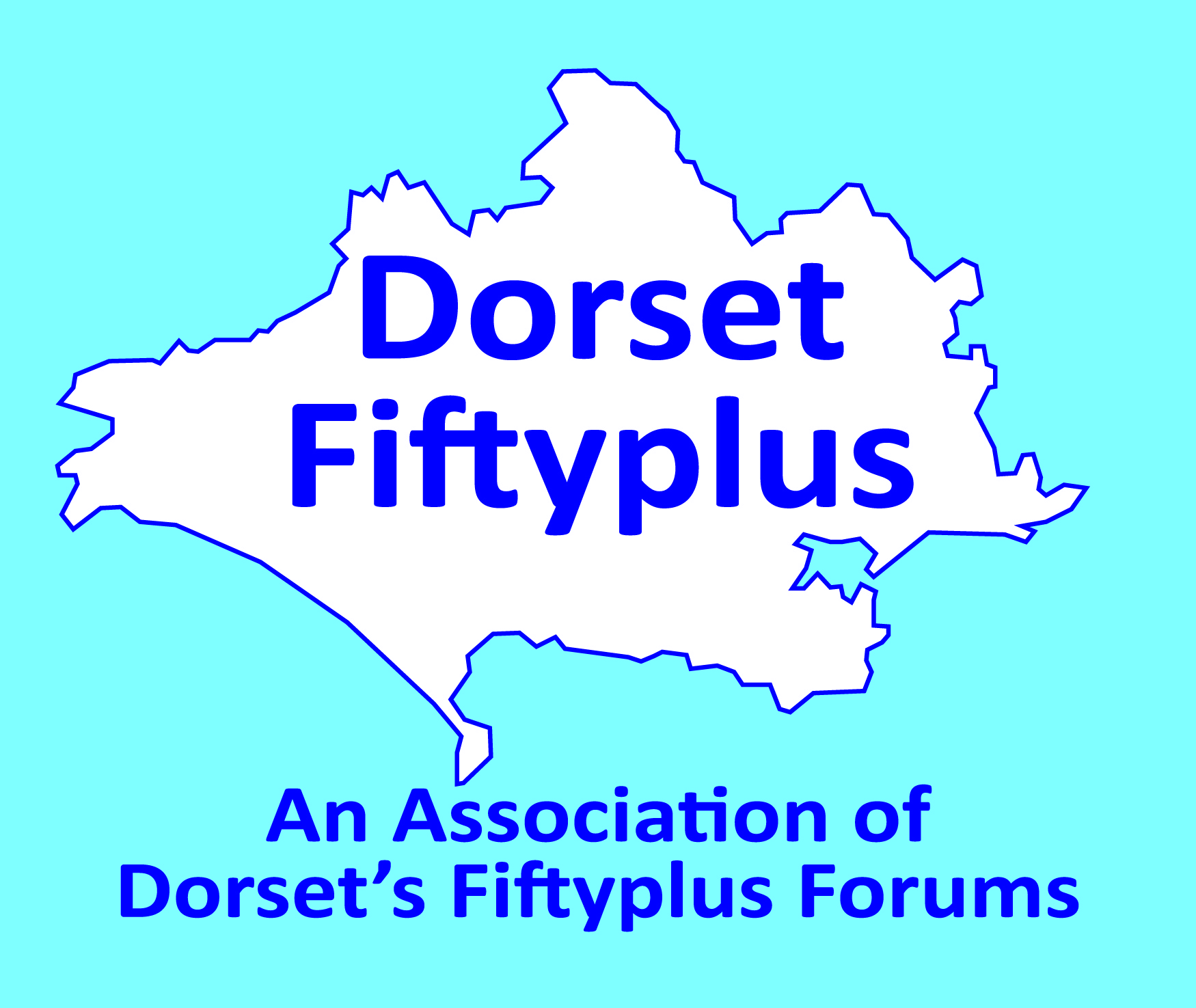 Mel Norris, Chairman, Dorset Fiftyplus, melvyn.norris@talktalkbusiness.netGeneral e-mail deb.mccarthy1@btinternet.comDorset Fiftyplus  - Forum Contact Listhfdocs/latestcontacts/jan15      Forum Contact Name   AddressTelephone       E-mailBeaminsterBeaminster AreaSeniorsAnnemarie Bishop-Spangenberg( Deputy Chairman)The Old VicarageMelplash, DT6 3UD01308 488058ajbspangenberg@gmail.comor beaminster.seniors@uwclub.netBridportBridport Area Fifty Plus ForumE-mail via elainestubbs@tiscali.co.uk orbridport50plusforum@gmail.com  Pam SangsterLeader for Learning & Information Action Group28 Maple GardensBridportDT6 4DR01308 424650Janet WarburtonLeader for Health MattersNine Corners33 Crock LaneBridport DT6 3DF01308 423042Carolyn GoldsLeader for Transport & Access Action Group8 South LawnsBridportDT6 4DF01308 424550FerndownFerndown Area 50+ ForumDerick Smith(Chairman)01202 590727dericks@supanet.comDawn Jones (Secretary)07825 206052dawnjones66@talktalk.netShaftesburyShaftesbury and Villages FiftyplusRoger Wollin(Communications)7 Great GroundShaftesburySP7 8FE07508056763SandV50plus@hotmail.co.uk SherborneSherborne Area Over 50s GroupPeter Rhodes(Chairman)01935816946prhodes123@btinternet.comSwanageSwanage Area Seniors ForumTrevor Ayling(Chairman)The WhirliesSouth InstowHermans CrossBH19 3DS01929 427706swanageforum@tiscali.co.ukVerwoodVerwood Area Fiftyplus ForumPat Morrow(Chairman)25 St Stephens LaneVerwood,BH31 7BQ01202 814733eleanormorrow@yahoo.comWarehamWareham Area Seniors ForumAnne Laugharne(Chairman)01929553939annelaugharne@btinternet.comWeymouth & PortlandWeymouth Areas Seniors ForumZoe Mensing(Secretary)27 Church KnappWyke RegisDT4 9XZ07932 739783 to speak to a committee memberAndy Hutchings(Chairman)a.hutchings265@btinternet.com